ΑΙΤΗΣΗ ΣΥΜΜΕΤΟΧΗΣ Συμπληρώστε τα παρακάτω  στοιχεία ώστε να υποβάλετε την αίτηση συμμετοχήςΥποβάλλω την αίτησή μου ως: (Σημειώστε δίπλα)Κάτοχος MScΚάτοχος PhDΑπόφοιτος ΑΕΙ (Αναφορά Τίτλου)Φοιτητής (Αναφορά Τμήματος)Επιλέγω τα παρακάτω: (Σημειώστε δίπλα τα κριτήρια που επιλέγεται)Πτυχίο Μηχανικού (ή άλλης σχετικής ειδικότητας με το ΦΑ)Μεταπτυχιακός ή Διδακτορικός ΤίτλοςΓνώση Αγγλικής ΓλώσσαςΕπαγγελματική ΠροϋπηρεσίαΗλικία (<35)Εντοπιότητα ΠΑΜΘΟΝΟΜΑΤΕΠΩΝΥΜΟ:ΔΙΕΥΘΥΝΣΗ:EMAIL:ΤΗΛΕΦΩΝΟ: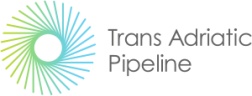 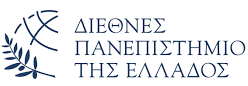 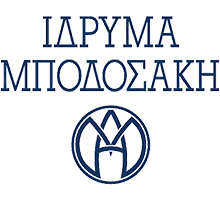               ___________________________________________________________________________________________________________________             ΠΡΟΓΡΑΜΜΑ ΚΑΤΑΡΤΙΣΗΣ ΣΕ ΘΕΜΑΤΑ ΦΥΣΙΚΟΥ ΑΕΡΙΟΥ_______________________________________________________________________________________________________            Με την υποστήριξη: Trans Adriatic Pipeline AG Greece και του Ιδρύματος Μποδοσάκη              ___________________________________________________________________________________________________________________             ΠΡΟΓΡΑΜΜΑ ΚΑΤΑΡΤΙΣΗΣ ΣΕ ΘΕΜΑΤΑ ΦΥΣΙΚΟΥ ΑΕΡΙΟΥ_______________________________________________________________________________________________________            Με την υποστήριξη: Trans Adriatic Pipeline AG Greece και του Ιδρύματος Μποδοσάκη              ___________________________________________________________________________________________________________________             ΠΡΟΓΡΑΜΜΑ ΚΑΤΑΡΤΙΣΗΣ ΣΕ ΘΕΜΑΤΑ ΦΥΣΙΚΟΥ ΑΕΡΙΟΥ_______________________________________________________________________________________________________            Με την υποστήριξη: Trans Adriatic Pipeline AG Greece και του Ιδρύματος Μποδοσάκη